1. Ensure the specified PPE is worn when handling 2. Respirators to be worn at all times whilst applying the paint.3. Remove any sheeting where practicable when working from sheeted scaffold, to increase airflow4 If adequate airflow cannot be maintained atmospheric monitoring required.5. Provide adequate ventilation at all times.6. Health surveillance to be carried out on a yearly basis through the use of an occupational professional to monitor for skin sensitisation such as dermatitis as well as cross sensitisation to other epoxies .7. Keep containers closed at all times whilst not in use, to eliminate vapour release.8. Persons with a history of asthma, allergies chronic or recurrent respiratory disease should only work with this product under appropriate medical supervision.Company Name:Site:Company Name:Site: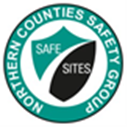 COSHH AssessmentCOSHH AssessmentSupplier:CORROLESS EPF RUST STABILISINGCORROLESS EPF RUST STABILISINGCOSHH Number21page 1Assessment By:Activity: Activity: Review DateAssessment DateRoller or brush of application of Rust ProtectionRoller or brush of application of Rust ProtectionPersons/Groups at RiskPersons/Groups at RiskSite operatives /other contractors.Site operatives /other contractors.NAME OF HAZARDOUS SUBSTANCE USED OR CREATEDSubstance: PRIMER BASE RED/BROWN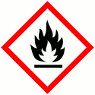 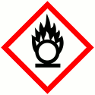 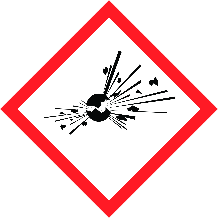 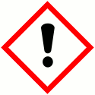 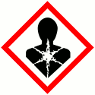 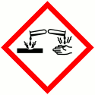 FLAMMABLEFLAMMABLEOXIDISINGOXIDISINGEXPLOSIVEEXPLOSIVEIRRITANTIRRITANTHARMFULHARMFULCORROSIVECORROSIVECORROSIVEYESNOYESNOYESNOYESNOYESNOYESNONOInsert  in appropriate boxesInsert  in appropriate boxesInsert  in appropriate boxesInsert  in appropriate boxesInsert  in appropriate boxesInsert  in appropriate boxesInsert  in appropriate boxesInsert  in appropriate boxesInsert  in appropriate boxesInsert  in appropriate boxesInsert  in appropriate boxesInsert  in appropriate boxesInsert  in appropriate boxesInsert  in appropriate boxesInsert  in appropriate boxesInsert  in appropriate boxesInsert  in appropriate boxesInsert  in appropriate boxes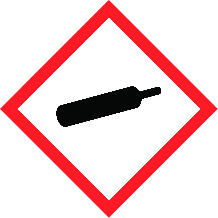 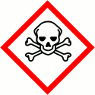 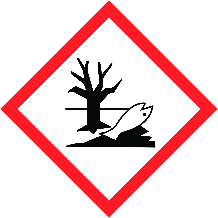 COMPRESSED GASCOMPRESSED GASTOXICTOXICHARMFUL TO THE EINVIRONMENTHARMFUL TO THE EINVIRONMENTYESNOYESNOYESNOYESNOYESNOYESNONOInsert  in appropriate boxesInsert  in appropriate boxesInsert  in appropriate boxesInsert  in appropriate boxesInsert  in appropriate boxesInsert  in appropriate boxesInsert  in appropriate boxesInsert  in appropriate boxesInsert  in appropriate boxesInsert  in appropriate boxesInsert  in appropriate boxesInsert  in appropriate boxesInsert  in appropriate boxesInsert  in appropriate boxesInsert  in appropriate boxesInsert  in appropriate boxesInsert  in appropriate boxesInsert  in appropriate boxesPlease add comments into boxes where required.Please add comments into boxes where required.Insert  in appropriate boxes and add comment belowInsert  in appropriate boxes and add comment belowYESNONOIs Manufacturers Safety Data Sheet available?Is Manufacturers Safety Data Sheet available?Is Manufacturers Safety Data Sheet available?Does the Substance have a Workplace Exposure Limit (WEL)? Does the Substance have a Workplace Exposure Limit (WEL)? Does the Substance have a Workplace Exposure Limit (WEL)? Refer to SDSIf the substance has a WEL please state. if un-sure check HSE document – EH40If the substance has a WEL please state. if un-sure check HSE document – EH40If the substance has a WEL please state. if un-sure check HSE document – EH40Can a safer substance be used or can the substance be enclosed or extracted.Can a safer substance be used or can the substance be enclosed or extracted.Can a safer substance be used or can the substance be enclosed or extracted.Will employees be given information and training?Will employees be given information and training?Will employees be given information and training?Will Personal Protective Equipment be provided for employees?Will Personal Protective Equipment be provided for employees?Will Personal Protective Equipment be provided for employees?     State the standard of RPE (respirators)     State the standard of RPE (respirators)     State the standard of RPE (respirators)     State the standard of Goggles or Spectacles     State the standard of Goggles or Spectacles     State the standard of Goggles or SpectaclesBS679     State the standard of Gloves     State the standard of Gloves     State the standard of GlovesNitrile /Pvc gloves to be worn     State the standard of Overalls     State the standard of Overalls     State the standard of Overalls     State the standard of Boots     State the standard of Boots     State the standard of Boots     Other Equipment     Other Equipment     Other EquipmentAttach details if YESWill Exposure Monitoring and/or Control Measures be required?Will Exposure Monitoring and/or Control Measures be required?Will Exposure Monitoring and/or Control Measures be required?Attach details if YESWill Health Surveillance be necessary?Will Health Surveillance be necessary?Will Health Surveillance be necessary?Attach details if YESDoes this Substance need to be disposed of by a Waste Disposal Contractor?Does this Substance need to be disposed of by a Waste Disposal Contractor?Does this Substance need to be disposed of by a Waste Disposal Contractor?Does this Substance need to be disposed of by a Waste Disposal Contractor?Have all necessary First-aid and welfare requirements been provided?Have all necessary First-aid and welfare requirements been provided?Have all necessary First-aid and welfare requirements been provided?Have Storage requirements for the substance been provided / arranged on site?Have Storage requirements for the substance been provided / arranged on site?Have Storage requirements for the substance been provided / arranged on site?FIRST AID, FIRE FIGHTING, STORAGE & HANDLING, DISPOSAL AND ACCIDENTAL RELEASE INSTRUCTIONS ARE PROVIDED ON PAGES 2 & 3FIRST AID, FIRE FIGHTING, STORAGE & HANDLING, DISPOSAL AND ACCIDENTAL RELEASE INSTRUCTIONS ARE PROVIDED ON PAGES 2 & 3FIRST AID, FIRE FIGHTING, STORAGE & HANDLING, DISPOSAL AND ACCIDENTAL RELEASE INSTRUCTIONS ARE PROVIDED ON PAGES 2 & 3Number of Sheets attached to this AssessmentNumber of Sheets attached to this AssessmentNumber of Sheets attached to this AssessmentFIRST AID INSTRUCTIONSFIRST AID INSTRUCTIONSFIRST AID INSTRUCTIONSFIRST AID INSTRUCTIONSFIRST AID INSTRUCTIONSFIRST AID INSTRUCTIONSFIRST AID INSTRUCTIONSRoute of Exposure, orType of InjuryFirst Aid TreatmentFirst Aid TreatmentFirst Aid TreatmentFirst Aid TreatmentFirst Aid TreatmentFirst Aid TreatmentSkin Contact  Remove contaminated clothing.Wash skin thoroughly with soap and water or recognised skin cleaner.Do NOT use solvents or thinners Remove contaminated clothing.Wash skin thoroughly with soap and water or recognised skin cleaner.Do NOT use solvents or thinners Remove contaminated clothing.Wash skin thoroughly with soap and water or recognised skin cleaner.Do NOT use solvents or thinners Remove contaminated clothing.Wash skin thoroughly with soap and water or recognised skin cleaner.Do NOT use solvents or thinners Remove contaminated clothing.Wash skin thoroughly with soap and water or recognised skin cleaner.Do NOT use solvents or thinners Remove contaminated clothing.Wash skin thoroughly with soap and water or recognised skin cleaner.Do NOT use solvents or thinnersEye Contact Immediately irrigate copiously with clean water for at least 10 minutesImmediately irrigate copiously with clean water for at least 10 minutesImmediately irrigate copiously with clean water for at least 10 minutesImmediately irrigate copiously with clean water for at least 10 minutesImmediately irrigate copiously with clean water for at least 10 minutesImmediately irrigate copiously with clean water for at least 10 minutesInhalation Remove to fresh air if breathing is irregular or stopped administer artificial respiration.Remove to fresh air if breathing is irregular or stopped administer artificial respiration.Remove to fresh air if breathing is irregular or stopped administer artificial respiration.Remove to fresh air if breathing is irregular or stopped administer artificial respiration.Remove to fresh air if breathing is irregular or stopped administer artificial respiration.Remove to fresh air if breathing is irregular or stopped administer artificial respiration.IngestionIf swallowed obtain immediate medical attention.Keep at rest.Do NOT induce vomitingIf swallowed obtain immediate medical attention.Keep at rest.Do NOT induce vomitingIf swallowed obtain immediate medical attention.Keep at rest.Do NOT induce vomitingIf swallowed obtain immediate medical attention.Keep at rest.Do NOT induce vomitingIf swallowed obtain immediate medical attention.Keep at rest.Do NOT induce vomitingIf swallowed obtain immediate medical attention.Keep at rest.Do NOT induce vomitingGeneral InformationIn all cases of doubt, or when symptoms persist, seek medical attention.* If unconscious place in recovery position, give nothing by mouth.In all cases of doubt, or when symptoms persist, seek medical attention.* If unconscious place in recovery position, give nothing by mouth.In all cases of doubt, or when symptoms persist, seek medical attention.* If unconscious place in recovery position, give nothing by mouth.In all cases of doubt, or when symptoms persist, seek medical attention.* If unconscious place in recovery position, give nothing by mouth.In all cases of doubt, or when symptoms persist, seek medical attention.* If unconscious place in recovery position, give nothing by mouth.In all cases of doubt, or when symptoms persist, seek medical attention.* If unconscious place in recovery position, give nothing by mouth.FIRE FIGHTING MEASURESFIRE FIGHTING MEASURESHazardMeasuresFire  Non CombustibleStabilityStable under normal temperature.Decomposition ProductsMANUFACTURERS INFORMATIONMANUFACTURERS INFORMATIONManufacturers Name and AddressCORROLESS Corrosion Control Bromwich B70 7JZManufacturers Health & Safety Data Sheet Reference24 Hour Emergency Telephone Number+44 121 524 2245 (not 24 hours)Regulatory Information: Warning Label PhrasesH315 Causes skin irritation. H317 May cause an allergic skin reaction.H319 Causes serious eye irritation. H411 Toxic to aquatic life with long lasting effectsP201 Obtain special instructions before use. P202 Do not handle until all safety precautions have been read and understood. P261 Avoid breathing vapour/ spray. P264 Wash contaminated skin thoroughly after handling. P272 Contaminated work clothing should not be allowed out of the workplace.P273 Avoid release to the environment. P280 Wear protective gloves/ protective clothing/ eye protection/ face protection. P302+P352 IF ON SKIN: Wash with plenty of water. P305+P351+P338 IF IN EYES: Rinse cautiously with water for several minutes. Remove contact lenses, if present and easy to do. Continue rinsing. P308+P313 IF exposed or concerned: Get medical advice/ attention. P333+P313 If skin irritation or rash occurs: Get medical advice/ attention. P337+P313 If eye irritation persists: Get medical advice/ attention. P362+P364 Take off contaminated clothing and wash it before reuse. P391 Collect spillage. P405 Store locked up. P501 Dispose of contents/ container in accordance with national regulationsEUH205 Contains epoxy constituents. May produce an allergic reactionSTORAGE AND HANDLINGSTORAGE AND HANDLINGHazardMeasuresHandling Persons with history of skin sensitisation problems should be monitored.Where this product is used unless under appropriate medical supervision.* Keep the container tightly closed.* Avoid skin and eye contact/inhalation of mist.* Guide pack weight:[5 Ltr= 10 Kgs] [20 Ltr= 37 Kgs] [25 Ltr= 46 Kgs]StorageObserve the label precautions.Separate from oxidising agents  DISPOSAL MEASURESDISPOSAL MEASURESHazardMeasuresPollution of water courses or drainsIn accordance with Control of Pollution Actand Environmental Protection ActACCIDENTAL RELEASE MEASURESACCIDENTAL RELEASE MEASURESHazardMeasuresSpillageExclude sources of ignition.* Ventilate the area.* Exclude non-essential personnel.* Avoid breathing vapours.* Contain/collect spillage with non-combustible absorbent materials.USAGE/EXPOSUREUSAGE/EXPOSUREFrequency and Duration of useMaximum number of people involved in activityQuantities stored/usedExposure levelsName:Signature:Date:Name:Signature:Date: